Naručilac OPŠTINA BERANE, 
Broj 05-404-60 
Mjesto i datum Berane 18/05/2018OPŠTINA BERANE, objavljujeTENDERSKU DOKUMENTACIJU 
broj: 05-404-60 
za Otvoreni postupak javne nabavkeI Podaci o naručiocuII Predmet javne nabavkeTop of FormRobe
Radovi
UslugeBottom of FormOpis (dodatak)Pružanje usluga održavanja i servisiranja putničkih i teretnih vozila u vlasništvu Opštine Berane, u svemu prema specifikaciji koja je sastavni dio tenderske dokumentacije, po partijama.Top of FormOznačiti da li se predmet javne nabavke nabavlja kao:cjelina
partije (navesti partije)1. Održavanje i servisiranje putničkih vozila 
2. Održavanje i servisiranje teretnih vozila Bottom of FormIII Podaci o zaključivanju okvirnog sporazuma (ukoliko je primjenjivo)Javna nabavka predviđa zaključivanje okvirnog sporazumaTop of Formda
neBottom of FormIV Procijenjena vrijednost javne nabavkeProcijenjena vrijednost javne nabavke u eurima sa uračunatim PDV-om: 10.000,00 €(Ukoliko je predmet javne nabavke odrađen po partijama, navesti procijenjenu vrijednost javne nabavke za svaku partiju pojedinačno i njihov zbir)V Kriterijum za izbor najpovoljnije ponudeTop of Formnajniža ponuđena cijena
ekonomski najpovoljnija ponudaBottom of FormVI Dodatne informacijeJavno otvaranje ponuda, kome mogu prisustvovati ovlašćeni predstavnici ponuđača sa priloženim punomoćjem potpisanim od strane ovlašćenog lica, održaće se dana 11. 06. 2018. godine u 12 sati, u prostorijama Opštine Berane, kancelarija br. 3, ul. IV Crnogorske br. 1. 

Napomena: Služba za zajedničke poslove podnijela je zahtjev za skraćenje roka za podnošenje ponuda (na 22 dana), br. 15-035-409 od 18. 05. 2018. godine, zbog toga što u postupku javne nabavke nijesu postavljeni zahtjevi koji bi ponuđačima oduzeli dodatno vrijeme za pripremanje dokumentacije, a sve u skladu sa odredbama utvrđenim u članu 90 Zakona o javnim nabavkama. VII DokumentacijaTenderska dokumentacijaPojasnjenje i Izmjena Tenderske dokumentacijeOdluke (rješenja)UgovoriMjesto i datum objavljivanja:Portal Uprave za javne nabavke: portal.ujn.gov.me 
Zadnja izmjena dana: 18/05/2018 12:17:25
CRNA GORA
Ministarstvo finansija
Uprava za javne nabavke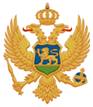 Naručilac: 
OPŠTINA BERANEKontakt osoba/e: 
Ana DošljakAdresa: 
IV Crnogorske br.1Poštanski broj: 
84300Grad: 
BeraneIdentifikacioni broj: 
02023997Telefon: 
068/895-755Fax: 
051/233-357Elektronska pošta (e-mail): 
nabavka@berane.co.meInternet stranica (web): 
www.berane.me50100000-6Usluge popravaka, održavanja i s njima povezane usluge za vozila i srodnu opremuPartija 1. Održavanje i servisiranje putničkih vozila7.000,00 €Partija 2. Održavanje i servisiranje teretnih vozila3.000,00 €UKUPNO10.000,00 €Tip dokumentaNaziv fajlaVeličina (KB)Datum unosaTenderska dokumentacijatenderska dokumentacija, poziv 02-18a.docx160,718/05/2018 10:10:01Tip dokumentaNaziv fajlaVeličina (KB)Datum unosaTip dokumentaNaziv fajlaVeličina (KB)Datum unosaTip dokumentaNaziv fajlaVeličina (KB)Datum unosa